SEKOLAH TINGGI MANAJEMEN INFORMATIKA DAN KOMPUTER (STMIK)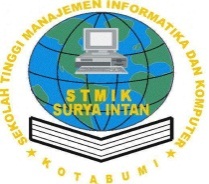 SURYA INTAN KOTABUMIStatus Terakreditasi Berdasarkan SK.Dikti Kemdikbud No. 160/E/AK/2013Jl. Ibrahim Syarief No.107, Telp. (0724) 21107, 327731 Faks. 327885Kotabumi Lampung Utara 34518DAFTAR CALON PENERIMA BEASISWATAHUN 2018NoNama MahasiswaIPKSemester Penghasilan Orang TuaTagihan ListrikPajak PBBTanggungan KeluargaNoNama MahasiswaC1C2C3C4C5C61Alia Linda Sari3,456Rp500.000Rp191.481Rp181.68822Anton Sujarwo3,676Rp500.000Rp169.568Rp152.52653Bella Yolanda3,524Rp1.200.000Rp106.609Rp145.72044Dara Paradilla3,354Rp1.000.000Rp72.184Rp68.47055Devina Noviyani3,434Rp320.000Rp39.005Rp98.12546Dhewi Ayu3,456Rp5.049.900Rp28.153Rp42.40767Dina Ruana3,336Rp400.000Rp58.920Rp178.290108Emmy  Rahma Dini3,134Rp100.000Rp80.040Rp42.41869Faramudita3,524Rp450.000Rp51.181Rp38.626510Intan Pertiwi3,744Rp4.162.800Rp52.000Rp48.723611Kardiansyah3,174Rp500.000Rp13.210Rp62.953612Linda Julianda3,456Rp2.000.000Rp71.488Rp161.177513Megawati Putri P3,654Rp3.838.928Rp133.656Rp40.311514Melisa3,336Rp900.000Rp19.260Rp50.555615Mewa Wana3,456Rp500.000Rp117.471Rp141.852516Nur Seprida Sari46Rp1.500.000Rp162.751Rp195.643417Nurmalita Dwi Putri3,596Rp4.582.800Rp248.115Rp174.000618Qindri Yani Meri S3,654Rp1.000.000Rp154.628Rp149.990519Rani Rahmawati3,866Rp700.000Rp19.260Rp57.765520Ratna Sepiana3,326Rp500.000Rp166.854Rp69.0926NoNama MahasiswaIPKSemesterPenghasilan Orang TuaTagihan ListrikPajak PBBTanggungan KeluargaNoNama MahasiswaC1C2C3C7C8C921Resviyani3,596Rp500.000Rp118.652Rp160.119422Rosdiana46Rp800.000Rp47.439Rp166.978523Santi Lestari3,456Rp2.000.000Rp191.074Rp45.910524Sella Anggraini3,736Rp1.500.000Rp145.153Rp197.476325Septi Setia Wati3,394Rp1.000.000Rp41.024Rp138.953426Siti Paridoh3,394Rp600.000Rp86.101Rp71.296427Sopiah Mardasari3,596Rp1.000.000Rp22.000Rp61.297528Tomy Erfanda3,654Rp3.677.300Rp367.122Rp59.762729Triyana3,216Rp1.000.000Rp79.374Rp33.821730Yulia Herlita3,524Rp750.000Rp47.439Rp70.9056